7 стр.  ПредупреждаетПамятка для населения 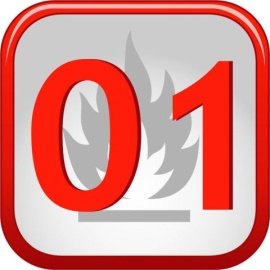 В целях обеспечения пожарной безопасности  Вам рекомендуется выполнять следующие мероприятия: Не оставлять без присмотра включенные в сеть телевизоры, электроплиты и т.п..Не допускать устройства временных самодельных электросетей в помещениях;Не допускать эксплуатации электронагревательных приборов без несгораемых подставок.Заменить оголённые и ветхие электрические провода.Не допускать эксплуатации самодельных (кустарных) электронагревательных приборов;Соединение электрических проводов производить путём пайки или прессовки;Не допускать включение электронагревательных приборов без соединительной вилки. Печное отопление Отремонтировать дымоход печи;Очищать дымоход печи не менее 1 раза в 2 месяца;Напротив дверки печи прибить  металлический лист размером не менее 50 х 70 см;Довести до 25 см разрыв от стен печи до деревянных конструкций;Не оставлять без присмотра топящиеся печи, а также не поручать надзор за ними малолетним детям. Газовое оборудование Расстояние от газового баллона до газовой плиты выполнить не менее 0,5 м, до радиаторов отопления и печей – 1 метр, топочных дверок печей – 2 метра.Не допускать устройство вводов газопровода в жилой дом через подвальное помещение;Двери из помещения, где установлены газовые приборы, выполнить открывающимися по ходу выхода из помещения;Разместить у входа в жилой дом, предупреждающий знак: «Огнеопасно, Баллоны с газом!».Запрещается проверка герметичности соединений газового оборудования с помощью источников открытого пламени (спички, зажигалки, свечи). Помните!!!Вызывая помощь необходимо: - кратко и чётко обрисовать ситуацию – что горит (квартира, чердак, подвал, склад и иное);- назвать адрес (название улицы, номер дома, квартиры);- назвать свою фамилию, номер телефона;- если у Вас нет доступа к телефону и нет возможности покинуть помещение, откройте окно и криками привлеките внимание прохожих. Действия при пожаре: 1. Сообщить о пожаре по телефону - «01» с сотового телефона 112; 101.2. Эвакуировать людей (сообщить о пожаре соседям).3. По возможности принять меры к тушению пожара (обесточить помещение, использовать первичные средства пожаротушения).При пожаре люди гибнут в основном не от воздействия открытого огня, а от дыма, всеми способами защищайтесь от него:- пригнитесь к полу – там остается прослойка воздуха 15-20 см;- дышите через мокрую ткань или полотенце;- в дыму лучше всего двигаться ползком вдоль стены по направлению к выходуКатегорически запрещается:     Оставлять детей без присмотра с момента обнаружения пожара и до его ликвидации.Бороться с пламенем самостоятельно, не вызвав предварительно пожарных, если Вы не справились с загоранием на ранней стадии его развития.ПОМНИТЕ!СОБЛЮДЕНИЕ МЕР ПОЖАРНОЙ БЕЗОПАСНОСТИ –ЭТО ЗАЛОГ ВАШЕГО БЛАГОПОЛУЧИЯ,СОХРАННОСТИ ВАШЕЙ СОБСТВЕННОЙ ЖИЗНИ И ЖИЗНИ БЛИЗКИХ ВАМ ЛЮДЕЙ!